Covid-19 and IslandsFuerteventura, SpainWhat actions are being taken to protect the island community from Covid 19? In particular, how are travel restrictions being put in place and enforced? What actions will be taken should people on the island have Covid 19?What actions are being taken to ensure that essential goods and services are provided to the island community?What actions are being taken to ensure that people working on the islands, not only in the tourism sector, are sustained financially in the short term and in the long term?What actions are being taken to ensure the mental well-being of people on the islands?If you consider it appropriate, feel free to share any data about people who have Covid 19 on your island and of people who, sadly, have passed away because of Covid 19.If applicable, how are the lockdown measures being relaxed?Is there anything else you want to share?Resources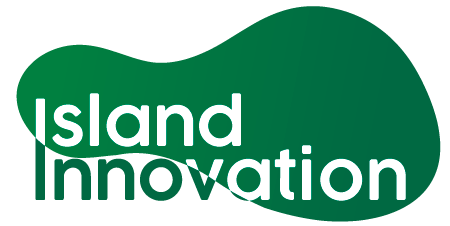 This information has been collated by the Strathclyde Centre for Environmental Law and Governance in collaboration with Island Innovation and can be found at https://www.strath.ac.uk/research/strathclydecentreenvironmentallawgovernance/ourwork/research/labsincubators/eilean/islandsandcovid-19/. RespondentDateResponseJames La Trobe-Batemanjames@latrobebateman.com25 May 2020Until 15 June, no international flights or direct passenger flights to mainland Spain. First tourists to arrive from Germany in mid June.  It is unclear what will be done to protect us (the local pop) from incoming infection.  Rules about bar, restaurant occupancy (50%) and mask wearing will be enforced by police on tourists (as they are now for locals) indoors. Police have used helicopters plus the army was out for the 1st week to make sure car journeys were only for essentials.  Up to now, the rules have worked well.  Island pop of 116k, 45 cases, all are better except 1 still in ICU. New cases dropped from peak to zero in 31 days.  Last infection was a health worker incoming from a neighbouring island.RespondentDateResponse James La Trobe-Batemanjames@latrobebateman.com25 May 20201. Phone number to notify authorities. Antibody test and home quarantine.  The single island hospital has a few ICU beds, 2 of which were used at the peak so far.Respondent DateResponseJames La Trobe-Batemanjames@latrobebateman.com25 May 2020Supply chains from the main source of essential goods (Gran Canaria) maintained using existing ferry. No shortages to date, although the lack of tourists means that demand is considerably reduced.  No panic buying. Pharmacies and food shops have remained open.Respondent DateResponseJames La Trobe-Batemanjames@latrobebateman.com25 May 2020Not completely clear about this.  There have been a combination of tax deferals, unemployment benefits and some rent moratoriums.  There are strong family/community ties in the non-expat pop that mutually support each other.Respondent DateResponseJames La Trobe-Batemanjames@latrobebateman.com25 May 2020Local council organising virtual events such as 'Canaries Day' (local holiday).  Allowed out at different times of the day to enjoy the sun.Respondent DateResponseRespondent DateResponseJames La Trobe-Batemanjames@latrobebateman.com25 May 2020Starting today, we are allowed to swim and sunbathe at the beaches, keeping distance.  Can now drive anywhere. Some bars/restaurants open at 50% occupancy.  Shopping centres now   open too, with limited occupancy.Respondent DateResponseJames La Trobe-Batemanjames@latrobebateman.com25 May 2020This island is thinly populated compared to Tenerife and Gran Canaria, and so it was less difficult to keep people apart.It feels like it is only just beginning.  The thought of being clear of the virus and now allowing visitors from infected areas of the world is a bit scary.  We are waiting to hear what clear plans there are to screen or otherwise minimise the risk from incoming infection.ResourceDateLink